استمارة طلب دمج ذوي الاحتياجات الخاصة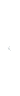 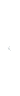 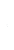 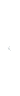 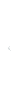 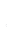 بيانات مقدم  الطلببيانات مقدم  الطلببيانات مقدم  الطلببيانات مقدم  الطلببيانات مقدم  الطلبمقدم الطلب (المالك/ المخول له)الرقم السكانيرقم الهاتفتاريخ الطلببيانات مؤسسة التعليم المبكربيانات مؤسسة التعليم المبكربيانات مؤسسة التعليم المبكربيانات مؤسسة التعليم المبكربيانات مؤسسة التعليم المبكرمؤسسة قيد الإنشاء                            مؤسسة قيد الإنشاء                            مؤسسة قيد الإنشاء                            مؤسسة قائمة مؤسسة قائمة اسم مؤسسة التعليمهاتف المؤسسةرقم القرار الوزاري/ تاريخهتاريخ انتهاء الترخيصنوع المؤسسةنوع المؤسسةنوع المؤسسةنوع المؤسسةنوع المؤسسةحضانة                                                  روضة                                      حضانة                                                  روضة                                       وطنية                                         أجنبية                                         جاليات وطنية                                         أجنبية                                         جاليات وطنية                                         أجنبية                                         جالياتبيانات الطلببيانات الطلببيانات الطلببيانات الطلبعدد الطلبة المتوقععدد الصفوفعدد المعلمات المؤهلاتالمناهج المقترحةفئة الأطفالفئة الأطفالفئة الأطفالفئة الأطفالالصم                             البكم                                التوحد                                    إعاقة ذهنية                              إعاقة جسدية                                 أخرى الصم                             البكم                                التوحد                                    إعاقة ذهنية                              إعاقة جسدية                                 أخرى الصم                             البكم                                التوحد                                    إعاقة ذهنية                              إعاقة جسدية                                 أخرى الصم                             البكم                                التوحد                                    إعاقة ذهنية                              إعاقة جسدية                                 أخرى إقرار بصحة البياناتإقرار بصحة البياناتإقرار بصحة البياناتأقر  أنا الموقع أدناه بصحة البيانات والمرفقات، واستكمال جميع المستندات المطلوبة، وأتعهد بتوفير جميع التقارير الطبية  المعتمدة الخاصة بحالات الأطفال.أقر  أنا الموقع أدناه بصحة البيانات والمرفقات، واستكمال جميع المستندات المطلوبة، وأتعهد بتوفير جميع التقارير الطبية  المعتمدة الخاصة بحالات الأطفال.أقر  أنا الموقع أدناه بصحة البيانات والمرفقات، واستكمال جميع المستندات المطلوبة، وأتعهد بتوفير جميع التقارير الطبية  المعتمدة الخاصة بحالات الأطفال.الاسم:التوقيع:التاريخ:الرقمالمستندات المطلوبةخاص بإدارة تراخيص ومتابعة التعليم المبكرخاص بإدارة تراخيص ومتابعة التعليم المبكرخاص بإدارة تراخيص ومتابعة التعليم المبكرالرقمالمستندات المطلوبةمتوفرةغير متوفرةالملاحظات1توافر المواصفات الفنية لرعاية ذوي الهمم في مبنى المؤسسة2توافر الموافقات على المناهج الدراسية الملائمة للفئة المستهدفة.3وجود ممرضة تجيد التعامل مع ذوي الاحتياجات الخاصة (مرخصة من NAHRA)4وجود معلمة متخصصة في التربية الخاصة أو مجال ذو صلة (تقديم طلب توظيف).خاص بإدارة تراخيص ومتابعة التعليم المبكرخاص بإدارة تراخيص ومتابعة التعليم المبكرالختمالموافقة لاستيفاء الشروط الرفض لعدم استيفاء الشروط.تاريخ استلام الطلب:تاريخ الرد على الطلب:اسم الموظف المسؤول:التوقيع:اسم رئيس القسم:التوقيع:مدير الإدارة:التوقيع: